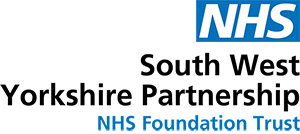 IF SEVERE WEATHER PLEASE CHECK FACEBOOK PAGE FOR UPDATES OR CONTACT US AT BARNSLEYSAIS@SWYT.NHS.UK OR TELEPHONE 01226 438829Adolescent Vaccinations Clinic 2023Barnsley School Age Immunisation Service barnsleysais@swyt.nhs.uk 01226 438828/29 Adolescent Vaccinations Clinic 2023Barnsley School Age Immunisation Service barnsleysais@swyt.nhs.uk 01226 438828/29 Adolescent Vaccinations Clinic 2023Barnsley School Age Immunisation Service barnsleysais@swyt.nhs.uk 01226 438828/29 DateVenueTimeThursday 26th JanuaryNew Street ClinicS70 1LP3pm – 5pm * Flu vaccines also availableWednesday 1st FebruaryPenistone Family CentreChurch Street Penistone S36 6AR3pm – 5.30pmSaturday 4th FebruaryThe Burston Suite, Kendray Hospital, Doncaster Road, Barnsley, S70 3RD9.30am – 2.00pmMonday 6th February By appointment only. Please contact the teamTesco Wombwell laneBarnsley S70 3NSThe Community Room3pm – 6pmTuesday 21st FebruaryThe Cudworth CentreS72 8SU3pm – 5pmThursday 23rd February New Street ClinicS70 1LP3pm – 5pmFriday 24th FebruaryThe Thurnscoe CentreS63 0LU3pm – 5pmMonday 6th March By appointment only. Please contact the teamTesco Wombwell laneBarnsley S70 3NSThe Community Room3pm – 6pmTuesday 7th MarchThe Cudworth CentreS72 8SU3.30pm – 5.30pmWednesday 15th MarchPenistone Family CentreChurch Street Penistone S36 6AR3pm – 5.30pmSaturday 18th MarchThe Burston Suite, Kendray Hospital, Doncaster Road, Barnsley, S70 3RD9.30am – 2.00pmTuesday 21st MarchThe Cudworth CentreS72 8SU3.30pm – 5.30pmThursday 23rd MarchNew Street ClinicS70 1LP3pm – 5pmFriday 24th MarchThe Thurnscoe CentreS63 0LU3pm – 5pmMonday 17th AprilBy appointment only. Please contact the team.Tesco Wombwell laneBarnsley S70 3NSThe Community Room3pm – 6pmSaturday 22nd AprilThe Burston Suite, Kendray Hospital, Doncaster Road, Barnsley, S70 3RD9.30am – 2.00pmTuesday 25th AprilThe Cudworth CentreS72 8SU3.30pm – 5.30pmThursday 27th AprilNew Street ClinicS70 1LP3pm – 5pmFriday 28th AprilThe Thurnscoe CentreS63 0LU3pm – 5pmTuesday 9th MayThe Cudworth Centre S72 8SU3.30pm – 5.30pmMonday 15th MayBy appointment only. Please contact the teamTesco Wombwell laneBarnsley S70 3NSThe Community Room3pm – 6pmSaturday 20th MayThe Burston Suite, Kendray Hospital, Doncaster Road, Barnsley, S70 3RD9.30am – 2.00pmThursday 25th MayNew Street ClinicS70 1LP3pm – 5pmFriday 26th MayThe Thurnscoe CentreS63 0LU3pm – 5pmTuesday 6th JuneThe Cudworth Centre S72 8SU3.30pm – 5.30pmSaturday 17th JuneThe Burston Suite, Kendray Hospital, Doncaster Road, Barnsley, S70 3RD9.30am – 2.00pmMonday 19th JuneBy appointment only. Please contact the teamTesco Wombwell laneBarnsley S70 3NSThe Community Room3pm – 6pmThursday 22nd JuneNew Street ClinicS70 1LP3pm – 5pmFriday 23rd JuneThe Thurnscoe CentreS63 0LU3pm – 5pmTuesday 27th JuneThe Cudworth CentreS72 8SU3.30pm – 5.30pmTuesday 4th JulyThe Cudworth Centre S72 8SU3.30pm – 5.30pmFriday 14th JulyThe Thurnscoe CentreS63 0LU3pm – 5pmSaturday 15th JulyThe Burston Suite, Kendray Hospital, Doncaster Road, Barnsley, S70 3RD9.30am – 2.00pmMonday 17th JulyBy appointment only – Please contact the teamTesco Wombwell laneBarnsley S70 3NSThe Community Room3pm – 6pmTuesday 18th JulyThe Cudworth Centre S72 8SU3.30pm – 5.30pm